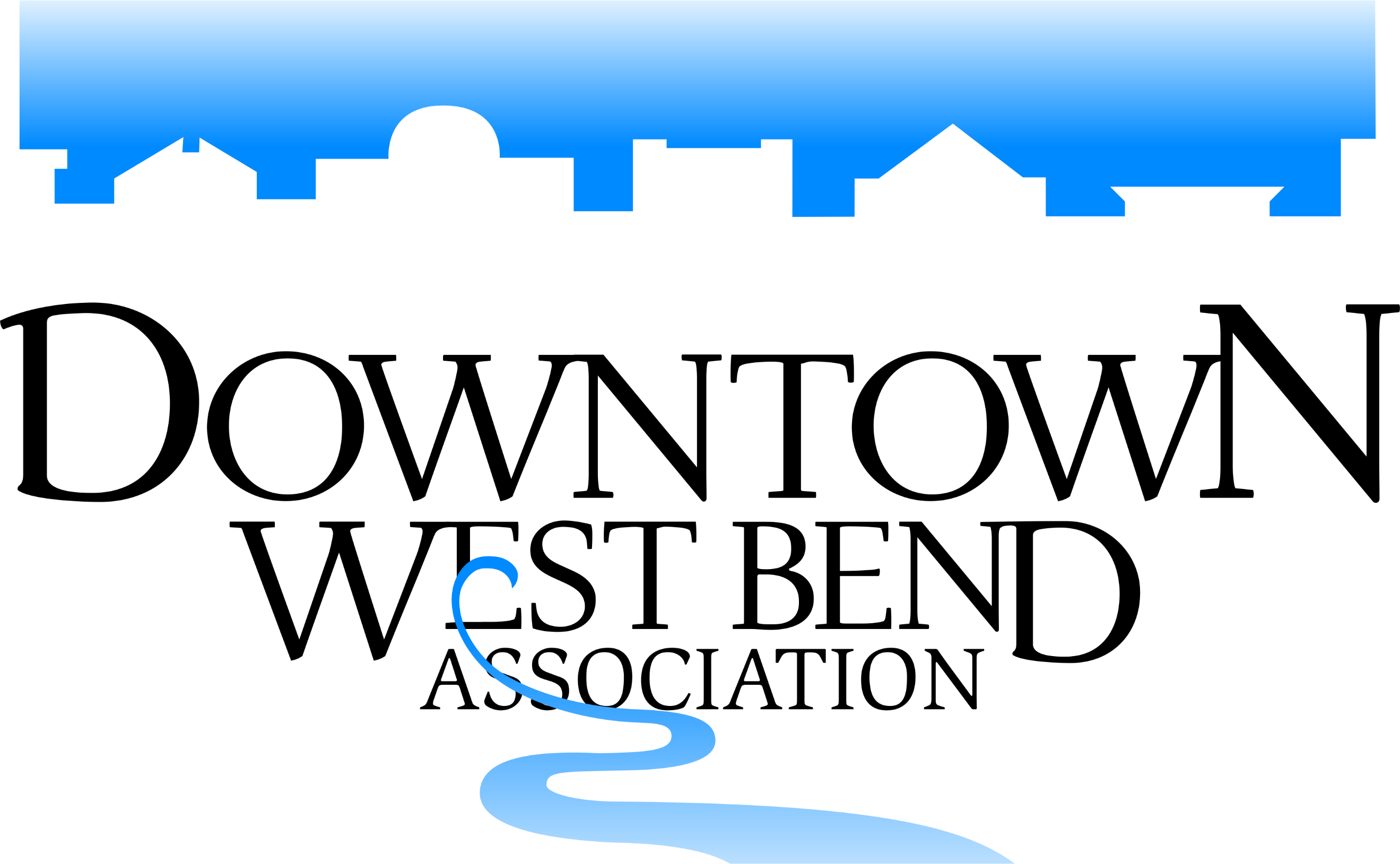 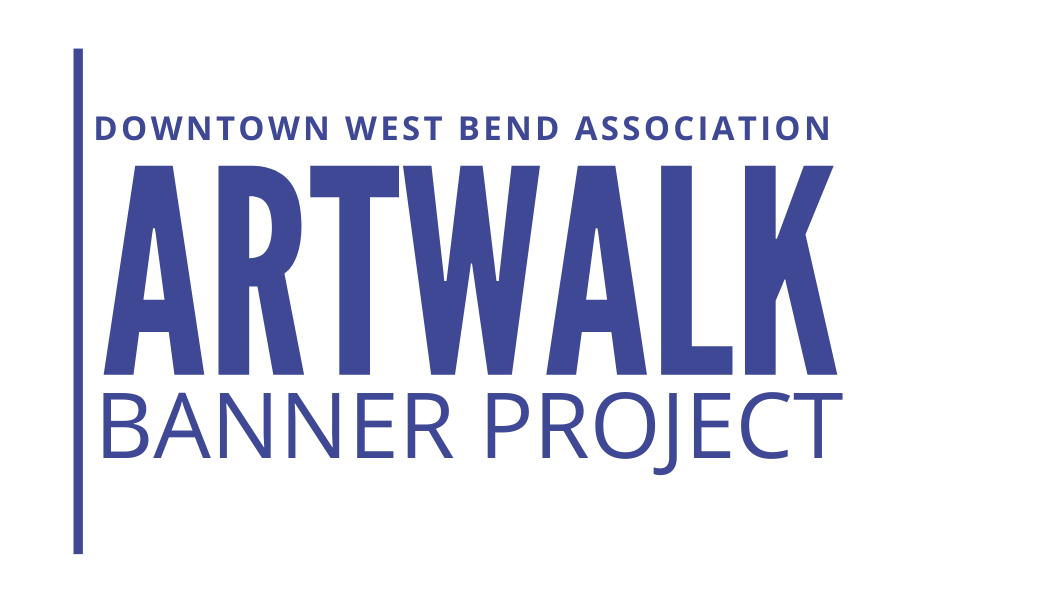 Sponsorship levelsYES!  I would like to support the ARTWALK Banner ProgramFor more information https://www.downtownwestbend.com/artwalk.html_____I would like to be the AWARD sponsor ($500.00) Helps to support the artists with a cash award – First place, Second place & Student Award Be a Judge at the Grand Galley Opening select artist winners (optional)Opportunity to speak at the Grand Gallery Opening (optional – but we would love you there)Business name permanently adhered to 1 Artist banners ($100.00 Value)Name & logo recognition on the DWBA website & social media – Award SponsorName & logo listed in the custom brochure – Award Sponsor  Name & Logo listed on signage as Award SponsorAdded to all the Artwalk Banner Project marketing on website, print & social media._____ I would like to be the EVENT sponsor ($250.00) Provide Entertainment & Decorations Business name permanently adhered to 1 Artist banners ($100.00 Value)Name & logo recognition on the DWBA website & social mediaName & logo listed in the custom brochure.Name & Logo listed on signage as Major Event sponsor.Added to all the Artwalk Banner Project marketing on website, print & social media. _____ I would like to be the Banner sponsor ($100.00) Support an Artist Banner  Company name permanently adhered to the artist banner.Name recognition on the DWBA website.Name listed in the custom brochure._____ I would like to donate an appetizer platter – Provide appreciation appetizers or sweets for the artists & guests.Name recognition on the DWBA website.Name listed on signage at event._____ Extra banners sponsoring ($100 per banner)_____ Total Sponsorship CostBusiness Name: _________________________________ Contact Name: _____________________________Mailing Address: __________________________________________________________________________Phone: ____________________________ Email: ____________________________________Website: _____________________________________________________________________I/We would like to Volunteer to help with this event or planning of the event:  Yes or No The DWBA will contact you with volunteer options.Please fill out & return this form, the DWBA will invoice after this form is received.gena@downtownwestbend.com |262-338-3909Thank you, for your support of the ArtWalk Banner Project, the community, and Artists.